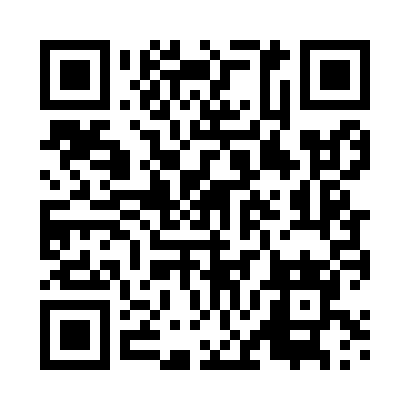 Prayer times for Netta, PolandWed 1 May 2024 - Fri 31 May 2024High Latitude Method: Angle Based RulePrayer Calculation Method: Muslim World LeagueAsar Calculation Method: HanafiPrayer times provided by https://www.salahtimes.comDateDayFajrSunriseDhuhrAsrMaghribIsha1Wed2:124:5212:255:358:0010:312Thu2:114:5012:255:368:0210:313Fri2:114:4812:255:378:0410:324Sat2:104:4612:255:398:0510:335Sun2:094:4412:255:408:0710:346Mon2:084:4212:255:418:0910:347Tue2:074:4012:255:428:1110:358Wed2:074:3812:255:438:1210:369Thu2:064:3612:255:448:1410:3610Fri2:054:3512:255:458:1610:3711Sat2:044:3312:255:468:1810:3812Sun2:044:3112:255:478:1910:3913Mon2:034:2912:255:488:2110:3914Tue2:024:2812:255:498:2310:4015Wed2:024:2612:255:508:2410:4116Thu2:014:2412:255:518:2610:4217Fri2:004:2312:255:528:2810:4218Sat2:004:2112:255:538:2910:4319Sun1:594:2012:255:548:3110:4420Mon1:594:1812:255:558:3210:4421Tue1:584:1712:255:558:3410:4522Wed1:574:1512:255:568:3610:4623Thu1:574:1412:255:578:3710:4724Fri1:574:1312:255:588:3910:4725Sat1:564:1212:255:598:4010:4826Sun1:564:1012:266:008:4110:4927Mon1:554:0912:266:008:4310:4928Tue1:554:0812:266:018:4410:5029Wed1:554:0712:266:028:4510:5130Thu1:544:0612:266:038:4710:5131Fri1:544:0512:266:038:4810:52